Приложение 1к рабочей программе дисциплины«Программные продукты серии «Эколог»МИНОБРНАУКИ РОССИИВЛАДИВОСТОКСКИЙ ГОСУДАРСТВЕННЫЙ УНИВЕРСИТЕТ ЭКОНОМИКИ И СЕРВИСАКАФЕДРА ТУРИЗМА И ЭКОЛОГИИФонд оценочных средств для проведения текущего контроля и промежуточной аттестации по дисциплине (модулю)Программные продукты серии «Эколог»Направление и направленность (профиль)05.04.06 Экология и природопользованиеЭкология и охрана окружающей средыФорма обученияочнаяВладивосток 20211 Перечень формируемых компетенций* Таблица – Перечень компетенций с указанием этапов их формирования в процессе освоения образовательной программеКомпетенция считается сформированной на данном этапе (номер этапа таблица 1 ФОС) в случае, если полученные результаты обучения по дисциплине оценены положительно (диапазон критериев оценивания результатов обучения «зачтено», «удовлетворительно», «хорошо», «отлично»). В случае отсутствия положительной оценки компетенция на данном этапе считается несформированной.2 Описание критериев оценивания планируемых результатов обученияПК-3: Владением основами проектирования, экспертно-аналитической деятельности и выполнения исследований с использованием современных подходов и методов, аппаратуры и вычислительных комплексовТаблица заполняется в соответствии с разделом 2 Рабочей программы дисциплины (модуля).3 Перечень оценочных средств4 Описание процедуры оцениванияКачество сформированности компетенций на данном этапе оценивается по результатам текущих и промежуточных аттестаций при помощи количественной оценки, выраженной в баллах. Максимальная сумма баллов по дисциплине (модулю) равна 100 баллам.Сумма баллов, набранных студентом по всем видам учебной деятельности в рамках дисциплины, переводится в оценку в соответствии с таблицей.5 КОМПЛЕКС ОЦЕНОЧНЫХ СРЕДСТВ5.1 Контрольные вопросы для собеседования1) Как вызвать внешнюю методику из программы «Инвентаризация»?2) Как импортировать данные в программу «Инвентаризация»?3) Как экспортировать данные из программы «Инвентаризация»?4) Как экспортировать данные из программы УПРЗА «Эколог»?5) Как рассчитать выбросы загрязняющих веществ из резервуаров по программе «АЗС-Эколог»?6) Как проводится расчет выбросов загрязняющих веществ в атмосферу предприятиями по добыче угля по программе «Добыча угля»?7) Как проводится расчет выбросов загрязняющих веществ в атмосферу предприятиями по программе «Котельные»?8) Как проводится расчет выбросов загрязняющих веществ в атмосферу предприятиями по программе «Деревообработка»?9) Как проводится расчет выбросов загрязняющих веществ в атмосферу предприятиями по программе «Дизель»?10) Как проводится расчет выбросов загрязняющих веществ в атмосферу предприятиями по программе «Лакокраска»?11) Как проводится расчет выбросов загрязняющих веществ в атмосферу предприятиями по программе «Металлообработка»?12) Как проводится расчет выбросов загрязняющих веществ в атмосферу предприятиями по программе «Кузнечные работы»?13) Как проводится расчет выбросов загрязняющих веществ в атмосферу предприятиями по программе «Лаборатории»?14) Как проводится расчет выбросов загрязняющих веществ в атмосферу предприятиями по программе «Полигоны ТБО»?15) Как проводится расчет выбросов загрязняющих веществ в атмосферу предприятиями по программе «Работа с полимерами»??16) Как проводится расчет выбросов загрязняющих веществ в атмосферу предприятиями по программе «РВЖД-Эколог»?17) Как проводится расчет выбросов загрязняющих веществ в атмосферу предприятиями по программе «РВМ-Эколог»?18) Как проводится расчет выбросов загрязняющих веществ в атмосферу предприятиями по программе «РВУ-Эколог»?19) Как проводится расчет выбросов загрязняющих веществ в атмосферу предприятиями по программе «РНВ-Эколог»?20) Как проводится расчет выбросов загрязняющих веществ в атмосферу предприятиями по программе «Резино-технические возможности»?21) Как проводится расчет выбросов загрязняющих веществ в атмосферу предприятиями по программе «Сварка»?22) Как проводится расчет выбросов загрязняющих веществ в атмосферу предприятиями по программе «Сыпучие материалы»?23) Как проводится расчет выбросов загрязняющих веществ в атмосферу предприятиями по программе «Хлебопекарные предприятия»?24) Что называют атмосферным воздухом?25) В чем состоят основные антропогенные воздействия на атмосферу?26) Что называют загрязнением атмосферного воздуха?27) Чем вызвано естественное и антропогенное загрязнение атмосферного воздуха?28) Классифицируйте выбросы вредных веществ в атмосферу по агрегатному состоянию.29) Назовите главные антропогенные вещества, загрязняющие атмосферный воздух.30) Охарактеризуйте основные антропогенные источники (отрасли экономики) загрязнения атмосферного воздуха.31) Как загрязнение атмосферного воздуха воздействует на организм человека?32) Осветите причины, негативные последствия и пути предотвращения развития парникового эффекта.33) Осветите причины, негативные последствия и пути предотвращения разрушения озонового слоя.34) Осветите причины, негативные последствия и пути предотвращения формирования смога.35) Осветите причины, негативные последствия и пути предотвращения кислотных дождей.36) Охарактеризуйте основные мероприятия, направленные на защиту атмосферы.37) Какие требования к составу представляемых на ГЭЭ материалов?39) Что такое максимально разовые выбросы?40) Что такое валовые выбросы?41) Что такое воздействие на окружающую среду?42) Что такое гигиенический норматив качества атмосферного воздуха?43) Что такое загрязняющее (нормируемое) вещество?44) Что понимается под качеством атмосферного воздуха?45) Какие вы знаете нормативы предельно допустимых уровней воздействия?46) Что такое ПДК и ОБУВ для атмосферного воздуха и чем они отличаются?47) Что такое фоновая концентрация загрязняющего атмосферу вещества?48) Как нормируются загрязняющие вещества по агрегатному состоянию?49) Что такое предельно допустимый норматив вредного физического воздействия на атмосферный воздух?50) Как определяется предельно допустимый выброс?Краткие методические указанияПри поиске ответов на вопросы рекомендована основная и дополнительная литература (список литературы представлен в рабочей программе дисциплины).Шкала оценки5.2 Примеры тестовых заданий1. Хранилище информации, снабженное процедурами ввода, поиска, размещения и выдачи информации называется…1) информационная система;2) база данных;3) банк данных;4) библиотека.2. Основное средство организации используемой в ГИС информации называется...1) карты;2) графики;3) диаграммы;  4) отчеты.3. Наиболее эффективный способ выявления географических закономерностей при формировании баз знаний, входящих в ГИС, называется…1) картографический анализ;2) статистический анализ;3) математический анализ;4) научные отчеты.4. По оценкам аналитиков …% всех данных имеют пространственный компонент1) 80;2) 25;3) 50;4) 90.5. Отличие ГИС от иных информационных систем проявляется в том, что они…1) позволяют отображать и анализировать любую географически привязанную информацию;2) позволяют отображать качественную и количественную информацию;3) используют современные методы статистического анализа;4) изучают экологические закономерности.6. Разнообразные сведения о рельефе, гидрографии, почвенно-растительном покрове, населенных пунктах, хозяйственных объектах, путях сообщения содержат…1) общегеографические карты;2) тематические карты;3) географические атласы.7. Достаточной точностью не отличаются...1) тематические карты;2) общегеографические карты;3) географические атласы.8. Логически или физически отдельная единица данных в ГИС, отнесенных к одному слою, образует…1) файл;2) топологию;3) растровую модель.9. Манипулировать большими группами объектов, как единым целым, позволяет….1) модель GRID;2) модель TIN;3) послойная организация данных.10. Послойный принцип организации данных всегда используется…1) в векторных нетопологических моделях;2) в векторных топологических моделях;3) в растровых моделях.11. Наиболее распространенная модель, в которой пространственная и атрибутивная компоненты организованы отдельно друг от друга, называется…1) интегрированная модель;2) объектно-ориентированная модель;3) геореляционная модель.12. Совокупность специально организованных, обновляемых и логически связанных между собой данных, которые хранятся в памяти компьютера и относятся к определенному кругу деятельности, называется…1) база данных;2) банк данных;3) таблица.13. Исходя из условий предоставления водных объектов в пользование, водопользованиеподразделяется на … водопользование1) совместное;2) обособленное;3) частное;4) приватизированное;5) общественное.14. Территория, примыкающая к акваториям поверхностных водных объектов, на которойустанавливается специальный режим хозяйственной и иных видов деятельности, называется…1) санитарно-защитной зоной;2) округом санитарной охраны;3) водоохранной зоной;4) зоной экологического благополучия.15. Систематическое определение в установленном порядке количества и качества водныхресурсов называется …1) государственным учетом поверхностных и подземных вод;2) мониторингом водных объектов;3) нормированием в области использования и охраны водных объектов;4) экологическим контролем.16. Предельный срок действия лицензии на комплексноеприродопользования составляет…1. 5 лет;2. 3 года;3. 10 лет;4. 1 год.17. Комплексное природопользование является формой...1) специального природопользования;2) общего природопользования;3) особого водопользования;4) коллективного природопользования.18. Целью Государственного доклада о состоянии окружающей природной среды какофициального документа является…1) обеспечение государственных органов управления и населения объективнойсистематизированной информацией о качестве окружающей природной среды;2) оценка особых видов воздействия на окружающую среду с учетом климатическихособенностей года, природных катастроф и стихийных бедствий;3) нормативное обеспечение деятельности в области охраны окружающей среды;4) разработка плана действий для улучшения состояния окружающей природной среды и повышения качества жизни населения на территории РФ.19. Санитарно-гигиеническое нормирование относится к задачам…1) Министерства здравоохранения и социального развития РФ;2) Министерства природных ресурсов РФ;3) Федерального надзора России по ядерной и радиационной безопасности;4) Министерства сельского и лесного хозяйства.20. Решение о выдаче лицензии в сфере природопользования должно быть принято в срокне превышающий… 1) 45 дней;2) 30 дней;3) 10 дней;4) 3 месяца;5) 6 месяцев21. Как называют технологии, которые направленны на снижение вредного воздействия на окружающую среду?1) природоохранные технологии2) мониторинг3) ресурсосбережение4) обезвреживание22. Субъектом государственного специального (надведомственного) экологического контроля является…1) Министерство природных ресурсов и экологии РФ;2) Президент РФ;3) Правительство РФ;4) Федеральное собрание.23. Недра в границах территории Российской Федерации, включая подземноепространство и содержащиеся в недрах полезные ископаемые, энергетические и иные ресурсы, являются …1) государственной собственностью;2) федеральной собственностью;3) совместной собственностью государства и лиц, добывающих полезные ископаемые;4) государственной и муниципальной собственностью.24. Решение об учреждении государственного природного заповедника принимается…1) Правительством РФ;2) Президентом РФ;3) Федеральным Собранием РФ;4) Специально уполномоченным органом исполнительной власти;5) Законом субъекта РФ.25. Наиболее авторитетной международной организацией в области охраны окружающейсреды является …1) Организация Объединенных Наций;2) Международный валютный фонд;3) Всемирная организация охраны дикой природы и фауны;4) Гринпис;5) Организация всемирного культурного наследия.26. Объект, созданный человеком для обеспечения его социальных потребностей и необладающий свойствами природных объектов– это…1) антропогенный объект;2) природно-антропогенный объект;3) природный ландшафт;4) искусственный ландшафт.27. Исследование каких-либо пространственных явлений, процессов или объектов путем построения и изучения их моделей называется…1) геомоделирование;2) пространственный анализ;3) геометрическое моделирование;4) системный анализ)28 Хронологическая последовательность этапов исторического развития ГИС)))1) Период коммерческого развития2) Новаторский период 3) Пользовательский период4) Период государственного влияния29 Признаком, не входящим в систему классификации ГИС, является)))1) назначение;2) проблемно-тематическая ориентация;3) территориальный охват;4) способ организации географических данных; 5) аппаратные средства)30. Способ классификации ГИС по территориальному охвату не включает в себя…1) глобальные;2) общенациональные;3) локальные;4) муниципальные;5) инвентаризационные)31.  Способ классификации ГИС по назначению не включает в себя…1) мониторинговые ГИС;2) инвентаризационные ГИС;3) исследовательские ГИС;4) учебные ГИС;5) региональные ГИС)32 Способ классификации ГИС по проблемно-тематической ориентации не включает в себя…1) мониторинговые ГИС;2) экологические;3) природопользовательские;4) социально-экономические;5) земельно-кадастровые)33. Компонент, не входящий в состав Геоинформационной системы, называется)))1) аппаратные средства;2) программное обеспечение;3) данные;4) система государственной статистической отчетности)34. Информацию, описывающую качественные и количественные параметры объектов, относят к типу…1) атрибутивных данных;2) географических данных;3) векторных данных;4) табличных данных)35. Данные, описывающие положение и форму географических объектов, называются…1) пространственные данные;2) атрибутивные данные;3) векторные данные;4) табличные данные)36. Средство представления данных, с помощью которого создаются наглядные иллюстративные карты и схемы, называется…1) визуализация;2) организация и управление информацией;3) обработка и анализ;4) векторизация данных)37. Программное обеспечение, позволяющее провести системный анализ информации о состоянии окружающей среды относится к…уровню экоинформационных систем1) среднему;2) нижнему;3) верхнему)38. Геодезические измерения природных объектов, а также геоботанические методы относятся к…1) литературным источникам данных;2) статистическим источникам данных;3) данным полевых исследований)39. Сведения о местонахождении данных, их качестве, составе, содержании, происхождении называются…1) метаданные;2) атрибутивные данные;3) геопространственные данные)40 Иформация о показателях и характеристиках хранения данных называется…1) метаданные;2) атрибутивные данные;3) пространственные данные)41. В зависимости от тематики и назначения проводимых работ данные бывают…1) основные;2) дополнительные;3) цифровые;4) нецифровые;5) первичные)Краткие методические указанияДля ответа на вопросы теста необходимо ознакомиться с презентацией к соответствующей теме, содержанием соответствующих разделов в основной и дополнительной литературе из перечня источников, приведенных в рабочей программе дисциплины.Шкала оценки5.3 Примеры разноуровневых задач и заданийЛабораторная работа 1. Инвентаризация источников загрязнения атмосферыОАО «РЖД» автотранспортная колона №4 (АТРК-4) расположена в г. Партизанск Приморского края. На территории предприятия располагаются:- Котельная - Склад угля S = , закрыт с трех сторон. - Площадка для хранения шлака S=25м2, открытая.На территории предприятия учтен 21 источник выбросов вредных веществ. Расположение источников показано на генеральном плане (Рисунок 1). Источники № 101, 111, 113, 114, 118 - организованные, остальные неорганизованные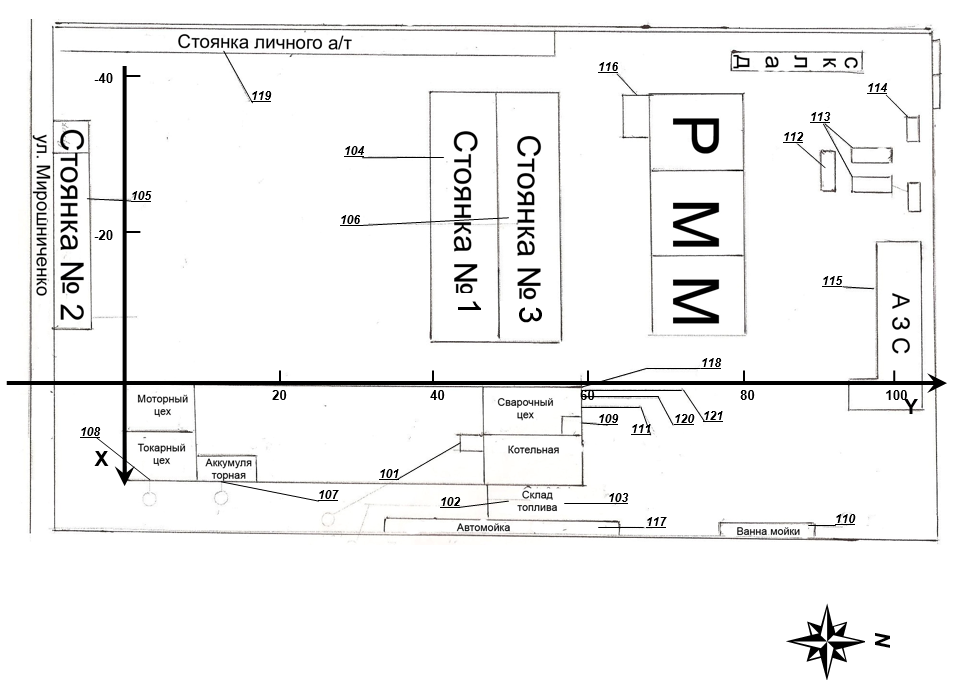 Рисунок 1 – Генеральный план АТРК-4Задание:1) Снять координаты источников2) Заполнить таблицу 1Таблица 1 – Координаты источников загрязнения атмосферы3) Пояснить ка снимаются координаты для организованных и неорганизованных истчнгиков источниковЛабораторная работа 2. Работа с программой «ПДВ-Эколог» Результаты расчетов выбросов загрязняющих веществ по программе «ПДВ-Эколог» представлены в таблицеПеречень загрязняющих веществ, выбрасываемых в атмосферуЗадание:1) Проанализировать выбросы загрязняющих веществ по следующим параметрам:агрегатному состоянию;критериям и значениям критериев;классам опасности;суммарным выбросам2) Составить диаграммы и графики.3) Подготовить отчет.Лабораторная работа 3. Работа с программой УПРЗА «Эколог» Ниже приведен расчет поля рассеивания загрязняющих веществ от источников АТРК-4Задание:1) Провести анализ поля рассеивания2) Составить отчет.Максимальные концентрации и вклады по веществамВещество: 0301  Азота диоксид (Азот (IV) оксид)Вещество: 0333  Дигидросульфид (Сероводород)Поле максимальных концентрацийВещество: 0337  Углерод оксидПоле максимальных концентрацийВещество: 0415  Смесь углеводородов предельных С1-С5Поле максимальных концентрацийВещество: 0416  Смесь углеводородов предельных С6-С10Поле максимальных концентрацийВещество: 0501  Пентилены (Амилены - смесь изомеров)Поле максимальных концентрацийВещество: 0602  БензолПоле максимальных концентрацийВещество: 0616  Диметилбензол (Ксилол) (смесь изомеров о-, м-, п-)Поле максимальных концентрацийВещество: 0621  Метилбензол (Толуол)Поле максимальных концентрацийВещество: 0627  ЭтилбензолПоле максимальных концентрацийВещество: 2754  Углеводороды предельные C12-C19Поле максимальных концентрацийВещество: 2868  ЭмульсолПоле максимальных концентрацийВещество: 2902  Взвешенные веществаПоле максимальных концентрацийЛабораторная работа 4. Расчет выбросов загрязняющих веществ из различных источниковНа территории АТРК-4 располагаются источники, характеристики которых приведены ниже.Источник Котельная.Теплоснабжение предприятия осуществляется от собственной котельной, работающей на угле. В котельной установлено 2 водогрейных котла, один резервный, марка «Универсал-6».Годовой расход угля в год 400тн. Режим работы 4320 часов в год. Труба высотой , диаметр трубы .Котельная отапливает административное здание конторы, производственные помещения. Производительность котла  Гкал/ч.Работает в отопительный период круглосуточно (с 15 октября по 15 мая). Топливо – Уголь каменный марка Д. Разрез Бородинский филиал ОАО «СУЭК- Красноярск»Подача топлива и золоудаление производится вручную. Сжигание слоевое. Колосники неподвижные.Ис точник Мойка машинМойка машин предусматривается только в летний период. За час моется 10 машин. За весь период моется 80 машин. Мойка неорганизованная.Задание:1) Какие программы используется для расчета выбросов загрязняющих веществ?2) На каких методических документах основаны программы?3) Какие загрязняющие вещества выбрасывают эти источники согласно методических документов?4) Составить отчетКраткие методические указанияДля выполнения заданий необходимо ознакомиться с презентацией к соответствующей теме, содержанием соответствующих разделов в основной и дополнительной литературе из перечня источников, приведенных в рабочей программе дисциплины.Шкала оценки№п/пКод компетенцииФормулировка компетенцииНомерэтапа(1– 8)1ПК-3владением основами проектирования, экспертно-аналитический деятельности и выполнения исследований с использованием современных подходов и методов, аппаратуры и вычислительных комплексов4Планируемые результаты обучения*(показатели достижения заданного уровня планируемого результата обучения)Планируемые результаты обучения*(показатели достижения заданного уровня планируемого результата обучения)Критерии оценивания результатов обученияЗнаетМероприятия по охране природыОтвет полный и правильный на основании изученных теорий; материал изложен в определенной логической последовательности, литературным языком; ответ самостоятельныйФормулирует:природоохранные мероприятия;Поясняет:взаимодействия человека и окружающей средыХарактеризует:воздействие деятельности человека на окружающую средуИзлагает в ответе:совокупность нормативно-правовых, нормативно-технических и методических документов, относящихся к природоохранной деятельности.УмеетПроводить комплексные исследования отраслевых, региональных, национальных и глобальных экологических проблем, разрабатывать рекомендации по их разрешениюСоответствие продемонстрированного умения требованиям задания и методических указаний к практическим, лабораторным занятиям и самостоятельной работе студента идентифицирует опасности, присущие каждой конкретной деятельности;обосновывает выбор и правильно применять методы и способы решения типовых профессиональных задачВладеет навыками и/или опытом деятельности.Использования современных подходов и методов, аппаратуры и вычислительных комплексов в соответствии с профильной направленностью ООПСоответствие продемонстрированного владения требованиям задания и методических указаний к практическим, занятиям и самостоятельной работе студентаНавыки:работы на современной аппаратуреэкологического проектирования и экспертно-аналитической деятельностиКонтролируемые планируемые результаты обученияКонтролируемые планируемые результаты обученияКонтролируемые темы дисциплиныНаименование оценочного средства и представление его в ФОС*Наименование оценочного средства и представление его в ФОС*Контролируемые планируемые результаты обученияКонтролируемые планируемые результаты обученияКонтролируемые темы дисциплинытекущий контрольпромежуточная аттестацияЗнания: Мероприятия по охране природыТема 1 Программа «Инвентаризация»Собеседование, разноуровневые задачи и заданияТест (п.5.2)Знания: Мероприятия по охране природыТема 2 Программа «ПДВ-Эколог»Собеседование, разноуровневые задачи и заданияТест (п.5.2)Знания: Мероприятия по охране природыТема 3 Унифицированная программа расчета загрязнения атмосферы (УПРЗА) «Эколог»Собеседование, разноуровневые задачи и заданияТест (п.5.2)Знания: Мероприятия по охране природыТема 4 Программы по расчету выбросов загрязняющих веществ из различных источниковСобеседование, разноуровневые задачи и заданияТест (п.5.2)Умения: Проводить комплексные исследования отраслевых, региональных, национальных и глобальных экологических проблем, разрабатывать рекомендации по их разрешениюТема 1 Программа «Инвентаризация»Собеседование, разноуровневые задачи и заданияТест (п.5.2)Умения: Проводить комплексные исследования отраслевых, региональных, национальных и глобальных экологических проблем, разрабатывать рекомендации по их разрешениюТема 2 Программа «ПДВ-Эколог»Собеседование, разноуровневые задачи и заданияТест (п.5.2)Умения: Проводить комплексные исследования отраслевых, региональных, национальных и глобальных экологических проблем, разрабатывать рекомендации по их разрешениюТема 3 Унифицированная программа расчета загрязнения атмосферы (УПРЗА) «Эколог»Собеседование, разноуровневые задачи и заданияТест (п.5.2)Умения: Проводить комплексные исследования отраслевых, региональных, национальных и глобальных экологических проблем, разрабатывать рекомендации по их разрешениюТема 4 Программы по расчету выбросов загрязняющих веществ из различных источниковСобеседование, разноуровневые задачи и заданияТест (п.5.2)Навыки:Использования современных подходов и методов, аппаратуры и вычислительных комплексов в соответствии с профильной направленностью ООПТема 1 Программа «Инвентаризация»Собеседование, разноуровневые задачи и заданияТест (п.5.2)Навыки:Использования современных подходов и методов, аппаратуры и вычислительных комплексов в соответствии с профильной направленностью ООПТема 2 Программа «ПДВ-Эколог»Собеседование, разноуровневые задачи и заданияТест (п.5.2)Навыки:Использования современных подходов и методов, аппаратуры и вычислительных комплексов в соответствии с профильной направленностью ООПТема 3 Унифицированная программа расчета загрязнения атмосферы (УПРЗА) «Эколог»Собеседование, разноуровневые задачи и заданияТест (п.5.2)Навыки:Использования современных подходов и методов, аппаратуры и вычислительных комплексов в соответствии с профильной направленностью ООПТема 4 Программы по расчету выбросов загрязняющих веществ из различных источниковСобеседование, разноуровневые задачи и заданияТест (п.5.2)Вид учебной деятельностиОценочное средствоОценочное средствоОценочное средствоОценочное средствоВид учебной деятельностиСобеседованиеРазноуровневые задачи и заданияТестИтогоЛабораторные занятия6050Самостоятельная работа1010Промежуточная аттестация3030Итого106030100Сумма баллов по дисциплине Оценка по промежуточной аттестации Характеристика качества сформированности компетенции от 91 до 100 «отлично» Студент демонстрирует сформированность дисциплинарных компетенций, обнаруживает всестороннее, систематическое и глубокое знание учебного материала, усвоил основную литературу и знаком с дополнительной литературой, рекомендованной программой, умеет свободно выполнять практические задания, предусмотренные программой, свободно оперирует приобретенными знаниями, умениями, применяет их в ситуациях повышенной сложности. от 76 до 90 «хорошо» Студент демонстрирует сформированность дисциплинарных компетенций: основные знания, умения освоены, но допускаются незначительные ошибки, неточности, затруднения при аналитических операциях, переносе знаний и умений на новые, нестандартные ситуации. от 61 до 75 «удовлетворительно» Студент демонстрирует сформированность дисциплинарных компетенций: в ходе контрольных мероприятий допускаются значительные ошибки, проявляется отсутствие отдельных знаний, умений, навыков по некоторым дисциплинарным компетенциям, студент испытывает значительные затруднения при оперировании знаниями и умениями при их переносе на новые ситуации. от 41 до 60 «неудовлетворительно» У студента не сформированы дисциплинарные компетенции, проявляется недостаточность знаний, умений, навыков. от 0 до 40 «неудовлетворительно»Дисциплинарные компетенции не сформированы. Проявляется полное или практически полное отсутствие знаний, умений, навыков. ОценкаБаллыОписаниеотлично8-10Студент демонстрирует сформированность дисциплинарных компетенций на итоговом уровне, обнаруживает всестороннее, систематическое и глубокое знание учебного материала, усвоил основную литературу и знаком с дополнительной литературой, рекомендованной программой, умеет свободно выполнять практические задания, предусмотренные программой, свободно оперирует приобретенными знаниями.хорошо5-7Студент демонстрирует сформированность дисциплинарных компетенций на среднем уровне: основные знания освоены, но допускаются незначительные ошибки, неточности, затруднения при аналитических операциях, переносе знаний и на новые, нестандартные ситуации.удовлетворительно3-4Студент демонстрирует сформированность дисциплинарных компетенций на базовом уровне: в ходе контрольных мероприятий допускаются значительные ошибки, проявляется отсутствие отдельных знаний по некоторым дисциплинарным компетенциям, студент испытывает значительные затруднения при оперировании знаниями при их переносе на новые ситуации.неудовлетворительно1-2Студент демонстрирует сформированность дисциплинарных компетенций на уровне ниже базового, проявляется недостаточность знаний.неудовлетворительно0Студент не отвечает на вопрос.оценкаБаллыОписаниезачтено29–30Выполнено более 90 % заданийзачтено26–28Выполнено от 70 до 89 % заданийзачтено23–25Выполнено от 50 до 69 % заданийне зачтено19–22Выполнено от 30 до 49% заданий№Коорд.Коорд.Коорд.Коорд.Ширина (м)№X (м)Y (м)X1 (м)Y1 (м)Ширина (м)ВеществоВеществоИспольз.ЗначениеКлассСуммарный выбросСуммарный выброскоднаименованиекритерийкритерия, опаснвеществамг/м3остиг/ст/год12345670123диЖелезо триоксид (Железа оксид) (в пересчете на железо)ПДК с/с0,04000030,00442260,0081140143Марганец и его соединения (в пересчете на марганца (IV) оксид)ПДК м/р0,01000020,00010550,0002080168Олово оксид (в пересчете на олово)ПДК с/с0,02000030,00000030,0000000184Свинец и его неорганические соединения (в пересчете на свинец)ПДК м/р0,00100010,00000050,0000000301Азота диоксид (Азот (IV) оксид)ПДК м/р0,20000030,05304780,6063380304Азот (II) оксид (Азота оксид)ПДК м/р0,40000030,00769590,0965640322Серная кислота (по молекуле H2SO4)ПДК м/р0,30000020,00000330,0000100328Углерод (Сажа)ПДК м/р0,15000030,13788622,0758460330Сера диоксид (Ангидрид сернистый)ПДК м/р0,50000030,09678591,4421500333Дигидросульфид (Сероводород)ПДК м/р0,00800020,00054730,0000040337Углерод оксидПДК м/р5,00000040,16286140,8271460342Фториды газообразныеПДК м/р0,02000020,00004190,0000930344Фториды плохо растворимыеПДК м/р0,20000020,00003150,0000700415Смесь углеводородов предельных С1-С5ОБУВ50,0000000,47163720,3595090416Смесь углеводородов предельных С6-С10ОБУВ30,0000000,15629590,0937600501Пентилены (Амилены – смесь изомеров)ПДК м/р1,50000040,01562330,0120970602БензолПДК м/р0,30000020,00670680,0054600616Диметилбензол (Ксилол) (смесь изомеров о-, м-, п-)ПДК м/р0,20000030,00260420,0028130621Метилбензол (Толуол)ПДК м/р0,60000030,01499500,0090890627ЭтилбензолПДК м/р0,02000030,00037500,0002500703Бенз/а/пирен (3,4-Бензпирен)ПДК с/с0,00000110,00000100,0000151042Бутан-1-ол (Спирт н-бутиловый)ПДК м/р0,10000030,00026740,0002891210БутилацетатПДК м/р0,10000040,00103470,0011182704Бензин (нефтяной, малосернистый) (в пересчете на углерод)ПДК м/р5,00000040,01270480,0236312726Канифоль талловаяОБУВ0,5000000,00055560,0000802732КеросинОБУВ1,2000000,00439910,0071362752Уайт-спиритОБУВ1,0000000,00260420,0028132754Углеводороды предельные C12-C19ПДК м/р1,00000040,19520910,0015762868Эмульсол (смесь: вода – 97,6 %, нитрит натрия – 0,2 %, сода кальцинированная – 0,2 %, масло минеральное – 2 %)ОБУВ0,0500000,00002210,0007742902Взвешенные веществаПДК м/р0,50000030,00763890,0082502908Пыль неорганическая: 70-20% SiO2ПДК м/р0,30000030,16696572,5200352909Пыль неорганическая: до 20% SiO2ПДК м/р0,50000030,00000200,0159202981Пыль ферросплавов (железо – 51 %, кремний – 47 %) (по железу)ОБУВ0,0200000,01005000,000773Всего веществ        :     33 Всего веществ        :     33 Всего веществ        :     33 Всего веществ        :     33 Всего веществ        :     33 1,53312218,121931в том числе твердых  :      9 в том числе твердых  :      9 в том числе твердых  :      9 в том числе твердых  :      9 в том числе твердых  :      9 0,31705394,628458жидких/газообразных  :     24 жидких/газообразных  :     24 жидких/газообразных  :     24 жидких/газообразных  :     24 жидких/газообразных  :     24 1,21606823,493473Коорд X(м)Коорд X(м)Коорд Y(м)Коорд Y(м)Коорд Y(м)Концентр. (д. ПДК)Напр.ветраНапр.ветраНапр.ветраСкор.ветраСкор.ветраСкор.ветраФон (д. ПДК)Фон до исключения-50-505050500,188585850,500,500,500,0000,000ПлощадкаЦехЦехИсточникВклад в д. ПДКВклад в д. ПДКВклад в д. ПДКВклад в д. ПДКВклад %Вклад %Вклад %1111200,060,060,0635,0435,0435,041111040,050,050,0525,2325,2325,231111170,030,030,0316,9316,9316,931111060,020,020,0213,4813,4813,481111210,020,020,028,618,618,611111111,2e-31,2e-31,2e-30,650,650,651111191,0e-41,0e-41,0e-40,060,060,06Коорд X(м)Коорд X(м)Коорд Y(м)Коорд Y(м)Коорд Y(м)Концентр. (д. ПДК)Напр.ветраНапр.ветраНапр.ветраСкор.ветраСкор.ветраСкор.ветраФон (д. ПДК)Фон до исключения-50-501001001000,268686860,500,500,500,0000,000ПлощадкаЦехЦехИсточникВклад в д. ПДКВклад в д. ПДКВклад в д. ПДКВклад в д. ПДКВклад %Вклад %Вклад %1111150,250,250,2598,2498,2498,241111144,5e-34,5e-34,5e-31,761,761,76Коорд X(м)Коорд X(м)Коорд Y(м)Коорд Y(м)Коорд Y(м)Концентр. (д. ПДК)Напр.ветраНапр.ветраНапр.ветраСкор.ветраСкор.ветраСкор.ветраФон (д. ПДК)Фон до исключения-50-505050500,069696960,500,500,500,0000,000ПлощадкаЦехЦехИсточникВклад в д. ПДКВклад в д. ПДКВклад в д. ПДКВклад в д. ПДКВклад %Вклад %Вклад %1111040,030,030,0360,7060,7060,701111170,020,020,0231,2831,2831,281111062,2e-32,2e-32,2e-33,953,953,951111202,0e-32,0e-32,0e-33,603,603,601111111,7e-41,7e-41,7e-40,310,310,311111197,2e-57,2e-57,2e-50,130,130,131111051,0e-51,0e-51,0e-50,020,020,02Коорд X(м)Коорд X(м)Коорд Y(м)Коорд Y(м)Коорд Y(м)Концентр. (д. ПДК)Напр.ветраНапр.ветраНапр.ветраСкор.ветраСкор.ветраСкор.ветраФон (д. ПДК)Фон до исключения-50-501001001000,089494940,500,500,500,0000,000ПлощадкаЦехЦехИсточникВклад в д. ПДКВклад в д. ПДКВклад в д. ПДКВклад в д. ПДКВклад %Вклад %Вклад %1111130,070,070,0782,4382,4382,431111150,010,010,0117,5717,5717,57Коорд X(м)Коорд X(м)Коорд Y(м)Коорд Y(м)Коорд Y(м)Концентр. (д. ПДК)Напр.ветраНапр.ветраНапр.ветраСкор.ветраСкор.ветраСкор.ветраФон (д. ПДК)Фон до исключения-50-501001001000,059494940,500,500,500,0000,000ПлощадкаЦехЦехИсточникВклад в д. ПДКВклад в д. ПДКВклад в д. ПДКВклад в д. ПДКВклад %Вклад %Вклад %1111130,040,040,0482,4382,4382,431111158,1e-38,1e-38,1e-317,5717,5717,57Коорд X(м)Коорд X(м)Коорд Y(м)Коорд Y(м)Коорд Y(м)Концентр. (д. ПДК)Напр.ветраНапр.ветраНапр.ветраСкор.ветраСкор.ветраСкор.ветраФон (д. ПДК)Фон до исключения-50-501001001000,099494940,500,500,500,0000,000ПлощадкаЦехЦехИсточникВклад в д. ПДКВклад в д. ПДКВклад в д. ПДКВклад в д. ПДКВклад %Вклад %Вклад %1111130,080,080,0882,4382,4382,431111150,020,020,0217,5717,5717,57Коорд X(м)Коорд X(м)Коорд Y(м)Коорд Y(м)Коорд Y(м)Концентр. (д. ПДК)Напр.ветраНапр.ветраНапр.ветраСкор.ветраСкор.ветраСкор.ветраФон (д. ПДК)Фон до исключения-50-501001001000,429494940,500,500,500,0000,000ПлощадкаЦехЦехИсточникВклад в д. ПДКВклад в д. ПДКВклад в д. ПДКВклад в д. ПДКВклад %Вклад %Вклад %1111130,350,350,3582,4382,4382,431111150,070,070,0717,5717,5717,57Коорд X(м)Коорд X(м)Коорд Y(м)Коорд Y(м)Коорд Y(м)Концентр. (д. ПДК)Напр.ветраНапр.ветраНапр.ветраСкор.ветраСкор.ветраСкор.ветраФон (д. ПДК)Фон до исключения-50-501001001000,089494940,500,500,500,0000,000ПлощадкаЦехЦехИсточникВклад в д. ПДКВклад в д. ПДКВклад в д. ПДКВклад в д. ПДКВклад %Вклад %Вклад %1111130,070,070,0782,4382,4382,431111150,010,010,0117,5717,5717,57Коорд X(м)Коорд X(м)Коорд Y(м)Коорд Y(м)Коорд Y(м)Концентр. (д. ПДК)Напр.ветраНапр.ветраНапр.ветраСкор.ветраСкор.ветраСкор.ветраФон (д. ПДК)Фон до исключения-50-501001001000,209494940,500,500,500,0000,000ПлощадкаЦехЦехИсточникВклад в д. ПДКВклад в д. ПДКВклад в д. ПДКВклад в д. ПДКВклад %Вклад %Вклад %1111130,170,170,1782,4382,4382,431111150,040,040,0417,5717,5717,57Коорд X(м)Коорд X(м)Коорд Y(м)Коорд Y(м)Коорд Y(м)Концентр. (д. ПДК)Напр.ветраНапр.ветраНапр.ветраСкор.ветраСкор.ветраСкор.ветраФон (д. ПДК)Фон до исключения-50-501001001000,179494940,500,500,500,0000,000ПлощадкаЦехЦехИсточникВклад в д. ПДКВклад в д. ПДКВклад в д. ПДКВклад в д. ПДКВклад %Вклад %Вклад %1111130,140,140,1482,4282,4282,421111150,030,030,0317,5817,5817,58Коорд X(м)Коорд X(м)Коорд Y(м)Коорд Y(м)Коорд Y(м)Концентр. (д. ПДК)Напр.ветраНапр.ветраНапр.ветраСкор.ветраСкор.ветраСкор.ветраФон (д. ПДК)Фон до исключения-50-501001001000,738686860,500,500,500,0000,000ПлощадкаЦехЦехИсточникВклад в д. ПДКВклад в д. ПДКВклад в д. ПДКВклад в д. ПДКВклад %Вклад %Вклад %1111150,710,710,7198,1698,1698,161111140,010,010,011,771,771,771111105,8e-45,8e-45,8e-40,080,080,08Коорд X(м)Коорд X(м)Коорд Y(м)Коорд Y(м)Коорд Y(м)Концентр. (д. ПДК)Напр.ветраНапр.ветраНапр.ветраСкор.ветраСкор.ветраСкор.ветраФон (д. ПДК)Фон до исключения50500000,662742742740,500,500,500,0000,000ПлощадкаЦехЦехИсточникВклад в д. ПДКВклад в д. ПДКВклад в д. ПДКВклад в д. ПДКВклад %Вклад %Вклад %1111080,660,660,66100,00100,00100,00Коорд X(м)Коорд X(м)Коорд Y(м)Коорд Y(м)Коорд Y(м)Концентр. (д. ПДК)Напр.ветраНапр.ветраНапр.ветраСкор.ветраСкор.ветраСкор.ветраФон (д. ПДК)Фон до исключения005050500,062672672670,500,500,500,0000,000ПлощадкаЦехЦехИсточникВклад в д. ПДКВклад в д. ПДКВклад в д. ПДКВклад в д. ПДКВклад %Вклад %Вклад %1111160,060,060,06100,00100,00100,00оценкаБаллыОписаниеотлично40–60Все расчеты выполнены правильно, студент корректно использует статистическую информацию, может проанализировать результаты, сделать вывод.хорошо30–39Все расчеты выполнены правильно, студент корректно использует статистическую информацию, может проанализировать результаты, не может сформулировать вывод.удовлетворительно20–29Все расчеты выполнены правильно, студент корректно использует статистическую информацию, не может проанализировать результаты, не может сформулировать вывод.неудовлетворительно1–19Расчеты выполнены неправильнонеудовлетворительно0Работа не представлена